VIRTUAL STOCK EXCHANGE PROJECTThe purpose of using Virtual Stock Exchange Project is to give you a better understanding of trading strategies and portfolio management. You will also learn a variety of financial and investment information that will help you to make important investment decisions in the future.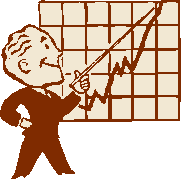  Create a cover page for your portfolio.Invest ALL of your $10,000 in at least 8 different stocks.  Fill out a “Stock Investment Research” page for each stock.Monitor your investments throughout the length of the project.Buy and Sell as you see fit.All sales and purchases must have rationale. Always fill out a “Stock Sale Rationale” worksheet.MID PROJECT ANALYSIS:  Please address the following questions in a one page paper.  DUE FRIDAY, March 8What have you learned about investments and the stock market so far during this project?How did you decide which stocks to initially invest in?Which stocks in your portfolio are doing the best?  What economic factors are influencing their success?Which stocks in your portfolio are doing the worst?  What economic factors are influencing their failure?Have you sold any of the stocks you initially invested in?  Why/Why not?How has your experience with the Virtual Stock Exchange Project influenced your attitude/opinion as an investor?END OF PROJECT INVESTMENT TABLE:  Create a table using Microsoft Word or Excel that shows the stocks you invested in and their performance throughout the length of the project. END OF PROJECT REFLECTION:  Please address the following questions in a 2-3 page paper. DUE FRIDAY, April 5thWhich stocks exceeded your expectations?  What conditions caused this?Which stocks underperformed for you?  What factors created the performance gap?What did you learn from buying and selling stocks throughout the length of the project?What are the key things you learned from your Virtual Stock Exchange experience?  How will your Virtual Stock Exchange experience influence your personal investing in the future?If you were to do this project again, what would you do differently?  What did you like/dislike about this project? FINAL SUBMISSION:  Submit the following assignments stapled together in this order: Portfolio Cover Page8 Original “Stock Investment Research” WorksheetsAny “Stock Sale Rationale” WorksheetsMid Project Analysis PaperEnd of Project Investment TableEnd of Project Reflection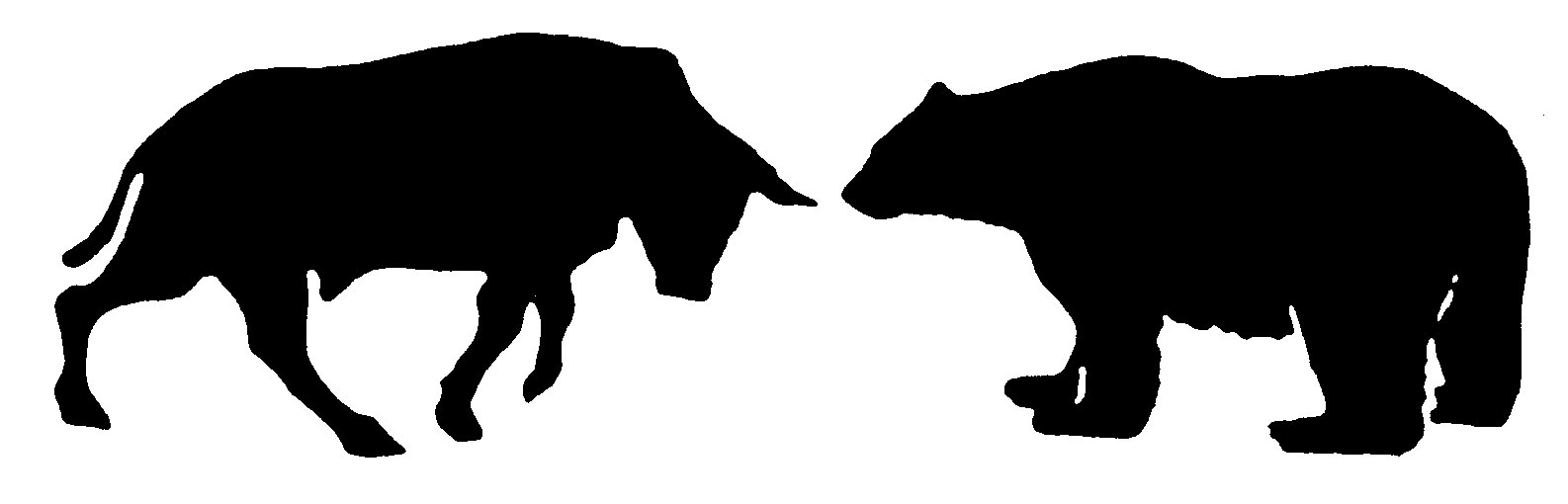 